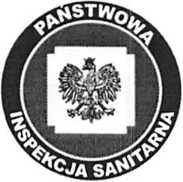 KOMUNIKATPaństwowego Powiatowego Inspektora Sanitarnego w Zielonej Górze
z dnia 02 marca 2022 roku
w sprawie warunkowej przydatności wody do spożyciaz indywidualnego ujęcia wody Schroniska Samopomocowego Wsparcia
„Dom Wspólnoty BraćArka w Krzywej” (gm. Nowogród Bobrzański) zaopatrującegoSchronisko Samopomocowe Wsparcia „Dom Wspólnoty BraćArka w Krzywej”Państwowy Powiatowy Inspektor Sanitarny w Zielonej Górze, na podstawie sprawozdań z badań próbek wody pobranych z ww. ujęcia informuje, że uległa poprawie jakość wody pod względem mikrobiologicznym natomiast pod względem fizykochemicznym nadal nie spełnia wymagań określonych w rozporządzeniu Ministra Zdrowia z dnia 7 grudnia 2017 r. w sprawie jakości wody przeznaczonej do spożycia przez ludzi (Dz. U. z 2017 r., poz. 2294 z późn. zm.) z uwagi na podwyższoną zawartość manganu i azotanów.Przekroczenie parametru manganu nie stwarza zagrożenia dla zdrowia konsumentów, może natomiast obniżyć cechy organoleptyczne wody i powodować brunatne zabarwienie armatury oraz przebarwienie bielizny podczas prania.Stężenie azotanów przekraczające najwyższą dopuszczalną wartość 50 mg/1 należy traktować jako mogące zagrażać ostrymi objawami zatrucia w najbardziej wrażliwej na działanie toksyczne grupie populacji tj. dzieci poniżej 3 miesiąca życia, niemowlęta karmione z butelki oraz kobiety w ciąży.W związku z powyższym woda nie może być spożywana ani używana do przygotowania posiłków dla dzieci poniżej 3 miesiąca życia, niemowląt karmionych z butelki oraz kobiet w ciąży.Właściciel indywidualnego ujęcia wody został zobowiązany do podjęcia działań naprawczych
celem doprowadzenia jakości wody do obowiązujących wymagań.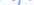 PAŃSTWOWY POWIATOWY INSPEKTOR SANITARNY w Zielonej Górzemgr inż. Dorota BaranowskaPowyższe informacje obowiązują do czasu odwołania